Приложение к приказу Департамента образования Ивановской областиот __________№ _________-оП Р А В И Л А
заполнения бланков государственного выпускного экзамена по образовательным программам среднего общего образования в 2022 году1. ВведениеНастоящие правила предназначены для участников экзаменов, а также для организаторов пунктов проведения экзаменов (далее – ППЭ), проводящих инструктаж участников экзаменов в день проведения государственной итоговой аттестации по основным образовательным программам среднего общего образования в форме государственного выпускного экзамена (далее – ГВЭ). В целях обеспечения единых условий для всех участников экзаменов при проведении и обработке результатов ГВЭ используются унифицированные экзаменационные материалы, которые состоят из контрольных измерительных материалов (далее – КИМ) и бланков ГВЭ: бланка регистрации, бланка ответов, дополнительного бланка ответов (при наличии). При заполнении бланков ГВЭ необходимо точно соблюдать настоящие правила, поскольку информация, внесенная в бланки, сканируется и обрабатывается с использованием специальных аппаратно-программных средств.2. Описание бланков ГВЭ2.1. Бланк регистрацииБланк является машиночитаемой формой и состоит из трех частей – верхней, средней и нижней. На бланке регистрации расположены реперные метки.В верхней части бланка регистрации расположены специальные поля, в которых указываются год проведения экзамена «Государственный выпускной экзамен – 2022» и название бланка «Бланк регистрации». Указанные поля заполняются типографским способом.Здесь же расположены: вертикальный штрихкод, горизонтальный штрихкод и его цифровое значение.В этой же части бланка регистрации даны образцы написания букв, цифр и символов, используемых для заполнения участником ГВЭ следующих полей бланка регистрации:код региона;код образовательной организации (код образовательной организации, в которой обучается участник ГВЭ);номер и буква класса;код ППЭ;номер аудитории;дата проведения ГВЭ;код предмета;название предмета;номер варианта.Поле «Код работы» заполняется автоматически.ВАЖНО! В 2022 году изменилось написание цифры «1».В средней части бланка регистрации указываются следующие сведения об участнике ГВЭ (заполняются соответствующие поля согласно образцам написания букв и цифр):фамилия, имя, отчество (последнее – при наличии);серия и номер документа, удостоверяющего личность.В средней части бланка регистрации расположены:краткая инструкция по работе с бланками ГВЭ;поле для подписи участника экзамена об ознакомлении с Порядком.В нижней части бланка регистрации расположены поля для служебного использования (поля «Резерв-1» «Резерв-2» «Резерв-3»), поля, заполняемые ответственным организатором в аудитории ППЭ в случаях, если участник экзамена удален с экзамена в связи с нарушением Порядка или не завершил экзамен по объективным причинам, а также поле для подписи ответственного организатора в аудитории ППЭ.2.2. Бланк ответовБланк является двусторонней машиночитаемой формой. Лицевая сторона бланка ответов состоит из двух частей – верхней и нижней.В верхней части лицевой стороны бланка ответов расположены специальные поля, в которых указываются год проведения экзамена «Государственный выпускной экзамен – 2022» и название бланка «Бланк ответов». Указанные поля заполняются типографским способом.Здесь же расположены: вертикальный штрихкод, горизонтальный штрихкод и его цифровое значение.В этой части бланка ответов находятся поля для указания следующей информации:код региона (переносится участником ГВЭ из бланка регистрации);код предмета (переносится участником ГВЭ из бланка регистрации);название предмета (переносится участником ГВЭ из бланка регистрации);поле для нумерации листов бланков ответов (заполняется автоматически);номер варианта (переносится участником ГВЭ из бланка регистрации);поле для служебного использования «Резерв-4» – не заполняется.Поле «Код работы» заполняется автоматически.Поле для ответов на задания располагается в нижней части лицевой стороны бланка ответов и разлиновано пунктирными линиями «в клеточку».В нижней части лицевой стороны бланка ответов также содержится указание для участников ГВЭ «При недостатке места для записи используйте оборотную сторону бланка ответов».Оборотная сторона бланка ответов предназначена для записи ответов на задания и разлинована пунктирными линиями «в клеточку». Также содержится указание для участников ГВЭ «При недостатке места для записи попросите дополнительный бланк ответов».ВАЖНО!!! Оборотная сторона бланка ответов ЗАПОЛНЯЕТСЯ!!!2.3. Дополнительный бланк ответовБланк является двусторонней машиночитаемой формой. Лицевая сторона дополнительного бланка ответов состоит из двух частей – верхней и нижней.В верхней части лицевой стороны дополнительного бланка ответов расположены специальные поля, в которых указываются год проведения экзамена «Государственный выпускной экзамен – 2022» и название «Дополнительный бланк ответов». Указанные поля заполняются типографским способом.Здесь же расположены: вертикальный штрихкод, горизонтальный штрихкод и его цифровое значение.В этой части дополнительного бланка ответов находятся поля для указания следующей информации:код региона (переносится участником ГВЭ из бланка регистрации);код предмета (переносится участником ГВЭ из бланка регистрации);название предмета (переносится участником ГВЭ из бланка регистрации);поле для нумерации листов дополнительного бланка ответов (порядковый номер листа работы участника ГВЭ заполняется организатором в аудитории, начиная с цифры 2);номер варианта (переносится участником ГВЭ из бланка регистрации);код работы (переносится участником ГВЭ из бланка регистрации);поле для служебного использования «Резерв-5» (не заполняется).В дополнительном бланке ответов указано «Данный бланк использовать только после заполнения основного бланка ответов».Поле для ответов на задания располагается в нижней части лицевой стороны дополнительного бланка ответов и разлиновано пунктирными линиями «в клеточку».В нижней части листа дополнительного бланка ответов содержится указание «При недостатке места для записи используйте оборотную сторону бланка».Оборотная сторона дополнительного бланка ответов предназначена для записи ответов на задания и разлинована пунктирными линиями «в клеточку». Также содержится указание для участников ГВЭ «При недостатке места для записи попросите дополнительный бланк ответов».ВАЖНО!!! Оборотная сторона дополнительного бланка ответов ЗАПОЛНЯЕТСЯ!!!3. Правила заполнения бланков ГВЭ3.1. Общая частьУчастники государственного выпускного экзамена выполняют экзаменационные работы на бланках ГВЭ, формы и описание правил заполнения которых приведены ниже.При заполнении бланков ГВЭ необходимо точно соблюдать настоящие правила, так как информация, внесенная в бланки, сканируется и обрабатывается с использованием специальных аппаратно-программных средств. При недостатке места для записи ответов на задания на бланке ответов (включая оборотную сторону бланка) организатор в аудитории по просьбе участника ГВЭ выдает дополнительный бланк ответов.3.2. Основные правила заполнения бланков ГВЭКомплект бланков ГВЭ состоит из бланка регистрации и бланка ответов. Бланки ответов являются двусторонними.Все бланки ГВЭ заполняются гелевой или капиллярной ручкой с чернилами черного цвета. Участник ГВЭ должен изображать каждую цифру и букву во всех заполняемых полях бланка регистрации, бланка ответов, дополнительного бланка ответов, тщательно копируя образец ее написания из строки с образцами написания символов, расположенными в верхней части бланка регистрации. Небрежное написание символов может привести к тому, что при автоматизированной обработке символ может быть распознан неправильно.Каждое поле в бланках заполняется, начиная с первой позиции (в том числе и поля для занесения фамилии, имени и отчества последнее – при наличии) участника ГВЭ, реквизитов документа, удостоверяющего личность). Если участник не имеет информации для заполнения какого-то конкретного поля, он должен оставить это поле пустым (не делать прочерков).При записи ответов необходимо строго следовать инструкциям по выполнению работы (к группе заданий, отдельным заданиям), указанным в КИМ ГВЭ.На бланке ответов, дополнительном бланке ответов не должно быть пометок, содержащих информацию о личности участника ГВЭ. Категорически запрещается:делать в полях бланков, вне полей бланков или в полях, заполненных типографским способом, какие-либо записи и (или) пометки, не относящиеся к содержанию полей бланков;использовать для заполнения бланков ГВЭ цветные ручки вместо гелевой или капиллярной ручки с чернилами черного цвета, карандаш, средства для исправления внесенной в бланки ГВЭ информации (корректирующую жидкость, «ластик» и др.).3.3. Заполнение бланка регистрации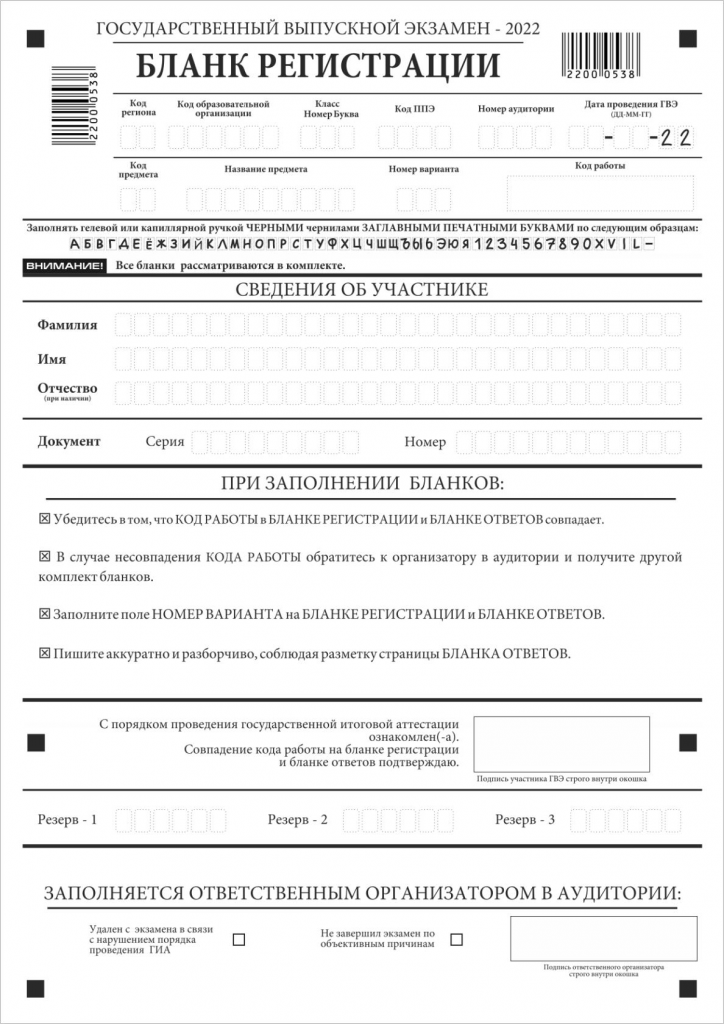 Рис. 1 Бланк регистрацииПо указанию ответственного организатора в аудитории участники ГВЭ приступают к заполнению верхней части бланки регистрации (рис. 2). 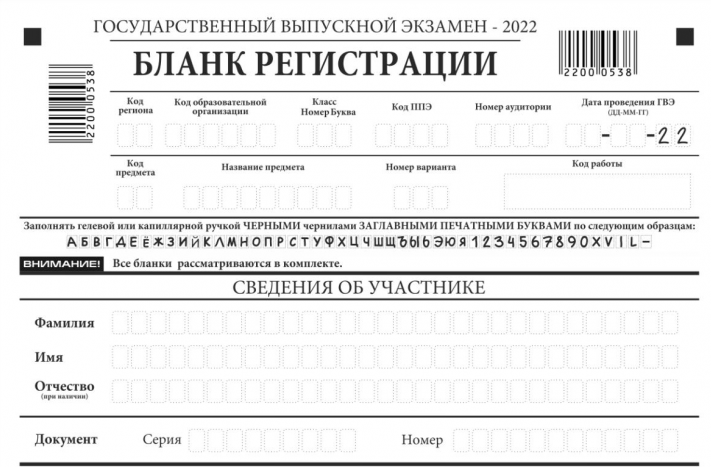 Рис. 2 Верхняя часть бланка регистрацииУчастниками ГВЭ заполняются следующие поля верхней части бланка регистрации (таблица 1):код региона;код образовательной организации;номер и буква класса;код ППЭ;номер аудитории;дата проведения ГВЭ;код предмета;название предмета;номер варианта.Поле «Код работы» заполняется автоматически.Таблица 1. Указание по заполнению полей верхней части бланка регистрацииТаблица 2. Названия и коды предметовПоля средней части бланка регистрации «Сведения об участнике» (рис. 3) заполняются участником ГВЭ самостоятельно (таблица 3).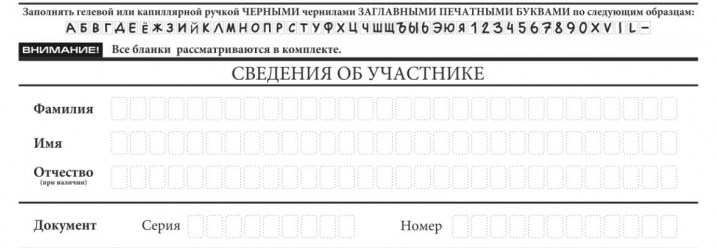 Рис. 3. Сведения об участникеТаблица 3. Указания по заполнению полей «Сведения об участнике»В средней части бланка регистрации расположена краткая инструкция по работе с бланками ГВЭ (рис. 4) и поле для подписи участника ГВЭ. 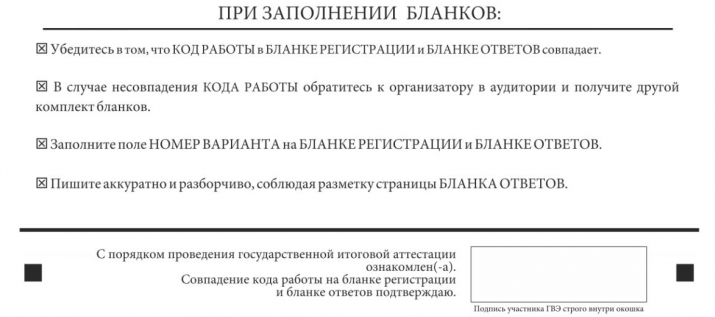 Рис. 4. Краткая инструкция по работе с бланками ГВЭПосле окончания заполнения бланка регистрации, ознакомления с краткой инструкцией по работе с бланками ГВЭ («При заполнении бланков:…») и выполнения всех пунктов краткой инструкции по работе с бланками ГВЭ, размещенной на бланке регистрации, участник ГВЭ ставит свою подпись в специально отведенном поле.ВАЖНО!!! В случае если участник экзамена отказывается ставить личную подпись в бланке регистрации, организатор в аудитории ставит свою подпись в поле «Подпись участника ГВЭ строго внутри окошка».Поля для служебного использования «Резерв-1», «Резерв-2», «Резерв-3» не заполняются (рис. 5).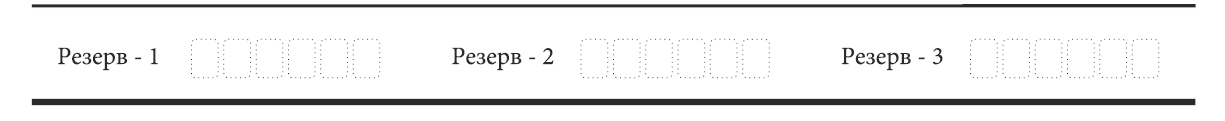 Рис. 5. Поля для служебного использованияВ случае если участник экзамена удален с экзамена в связи с нарушением Порядка проведения государственной итоговой аттестации по образовательным программам среднего общего образования (далее – ГИА) или не завершил экзамен по объективным причинам, заполнение полей нижней части бланка регистрации организатором в аудитории ОБЯЗАТЕЛЬНО.Организатор в аудитории ставит отметку «X» в поле «Удален с экзамена в связи с нарушением порядка проведения ГИА» или «Не завершил экзамен по объективным причинам» и заверяет указанную отметку своей подписью в специально отведенном поле «Подпись ответственного организатора строго внутри окошка» (рис. 6). ВАЖНО!!! Одновременно два поля НЕ ЗАПОЛНЯЮТСЯ. Отметка ставится либо в поле «Удален с экзамена в связи с нарушением порядка проведения ГИА», либо «Не завершил экзамен по объективным причинам».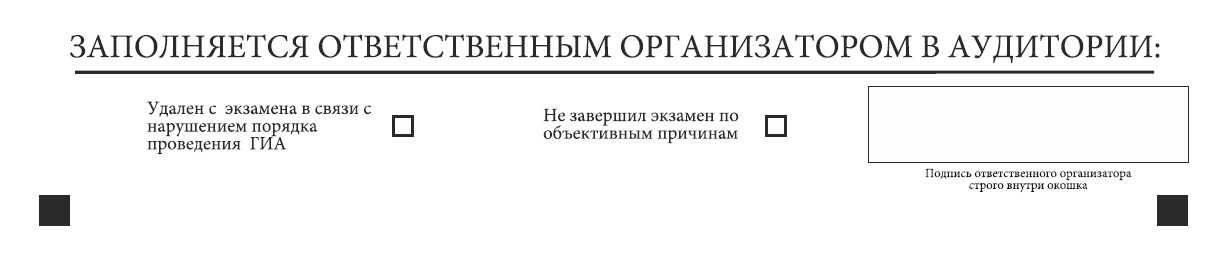 Рис. 6. Область для отметок организатора в аудиторииВ случае обнаружения ошибочного заполнения полей бланка регистрации организаторы в аудитории дают указание участнику ГВЭ внести соответствующие исправления.Исправления могут быть выполнены следующими способами:запись новых символов (цифр, букв) более жирным шрифтом поверх ранее написанных символов (цифр, букв);зачеркивание ранее написанных символов (цифр, букв) и заполнение свободных клеточек справа новыми символами (цифрами, буквами). Данный способ возможен только при наличии достаточного количества оставшихся свободных клеточек.3.4. Заполнение бланка ответовБланк ответов (рис. 7 и рис. 8) предназначен для записи ответов на задания КИМ ГВЭ. Информация для заполнения полей верхней части бланка ответов («Код региона», «Код предмета», «Название предмета» и «Номер варианта») должна соответствовать информации, внесенной в бланк регистрации.Поле «Резерв-4» не заполняется.Поле «Код работы», «Лист №» заполняется автоматически.Записи в бланке ответов делаются в следующей последовательности: сначала заполняется лицевая сторона, затем заполняется оборотная сторона.При недостатке места для ответов на лицевой стороне бланка ответов участник экзамена должен продолжить записи на оборотной стороне бланка ответов (рис. 8), сделав в нижней части области ответов лицевой стороны бланка запись «см. на обороте». Для удобства все страницы бланка ответов пронумерованы и разлинованы пунктирными линиями «в клеточку».Если бланк ответов содержит незаполненные области (за исключением регистрационных полей), то организаторы погашают их следующим образом: «Z».Как правило, знак «Z» свидетельствует о том, что участник ГВЭ завершил свою экзаменационную работу и не будет возвращаться к оформлению своих ответов на соответствующих бланках (продолжению оформления ответов). Указанный знак проставляется на последнем листе соответствующего бланка ответов.Например, участник ГВЭ выполнил все задания с развернутым ответом (или посильные ему задания), оформил ответы на задания с развернутым ответом на бланке ответов (лицевой стороне и оборотной стороне), дополнительный бланк ответов не запрашивал и, соответственно, не использовал его, таким образом, знак «Z» ставится на оборотной стороне бланка ответов в области указанного бланка, оставшейся незаполненной участником ГВЭ. Знак «Z» в данном случае на лицевой стороне бланка ответов не ставится, даже если на лицевой стороне бланка ответов имеется небольшая незаполненная область.При недостатке места для записи ответов на задания на бланке ответов (включая обратную сторону бланка) организатор в аудитории по просьбе участника выдает ему дополнительный бланк ответов.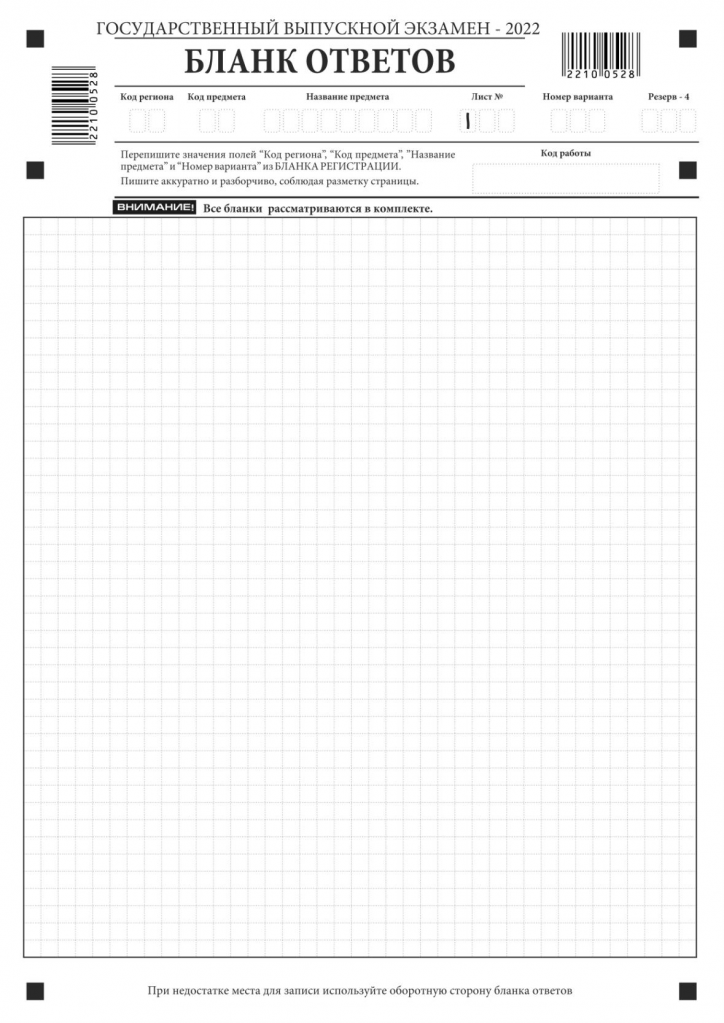 Рис. 7. Лицевая сторона бланка ответов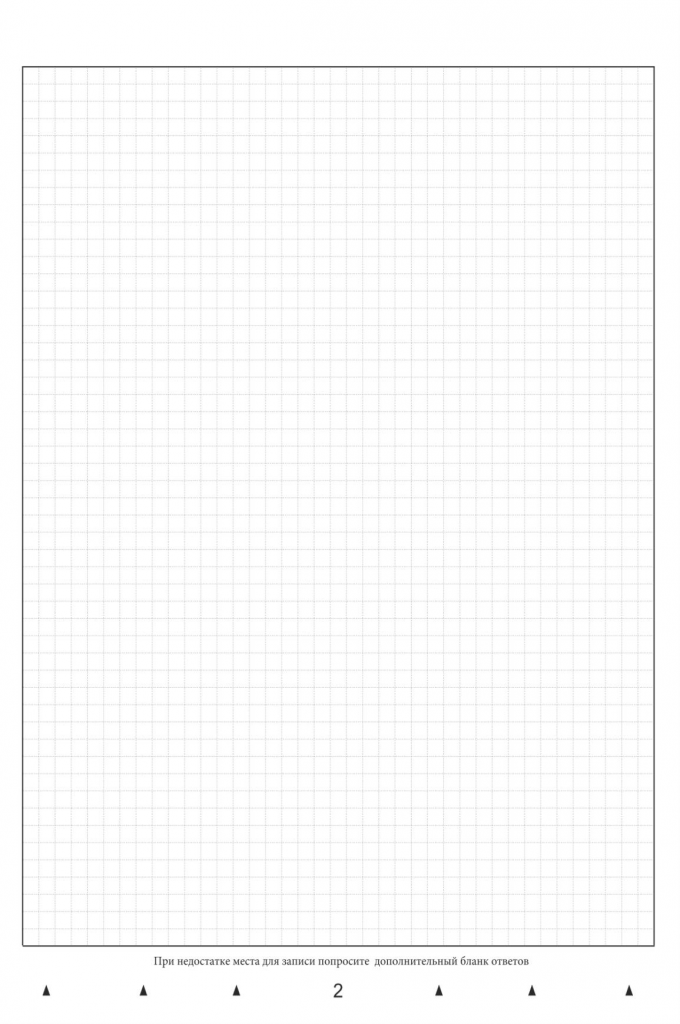 Рис. 8. Оборотная сторона бланка ответов3.5. Заполнение дополнительного бланка ответовДвусторонний дополнительный бланк ответов (рис. 9) выдается организатором в аудитории по просьбе участника ГВЭ в случае нехватки места для записи ответов на бланке ответов (лицевая и оборотная стороны). Дополнительные двусторонние бланки ответов при проведении ГВЭ в устной форме могут при необходимости использоваться в случае осуществления аудиозаписи устных ответов участника ГВЭ с одновременным протоколированием его устных ответов.Информация для заполнения полей верхней части лицевой стороны дополнительного бланка ответов («Код региона», «Код предмета», «Название предмета», «Номер варианта» и «Код работы») должна полностью соответствовать информации бланка регистрации. В поле «Лист №» при выдаче дополнительного бланка ответов организатор в аудитории вносит порядковый номер листа работы участника ГВЭ (при этом листом № 1 является основной бланк ответов, который участник ГВЭ получил в составе индивидуального комплекта). Поле «Резерв-5» не заполняется. Ответы, внесенные в каждый следующий дополнительный бланк ответов, включая его оборотную сторону (рис. 10), оцениваются только в случае полностью заполненного предыдущего дополнительного бланка ответов.Если дополнительный бланк ответов содержит незаполненные области (за исключением регистрационных полей), то организаторы погашают их следующим образом: «Z».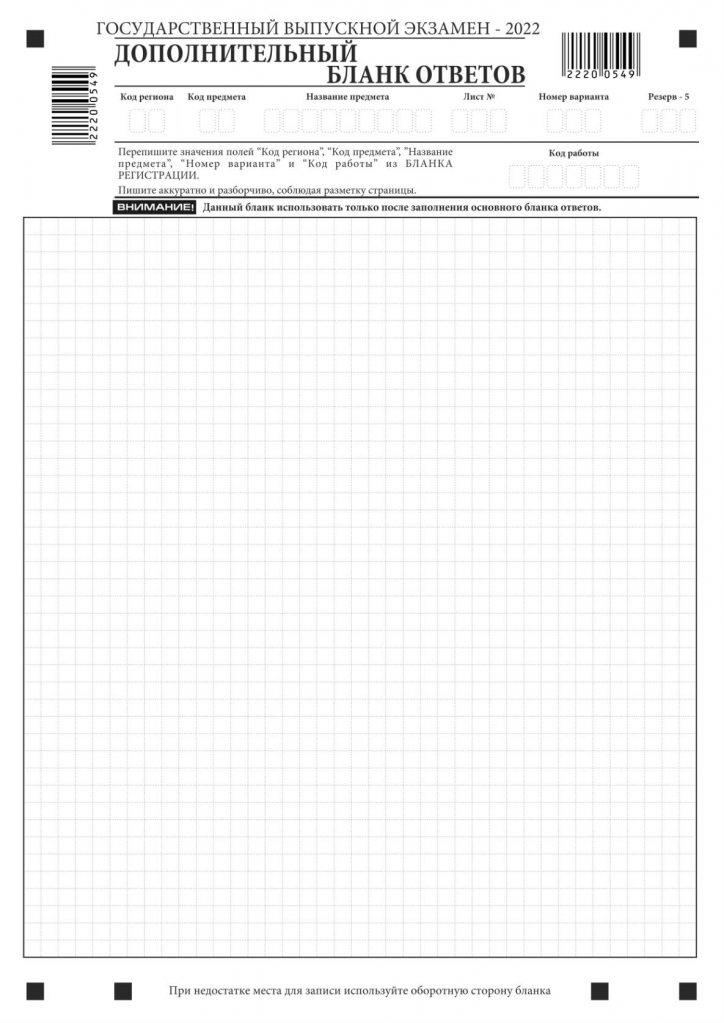 Рис. 9. Дополнительный бланк ответов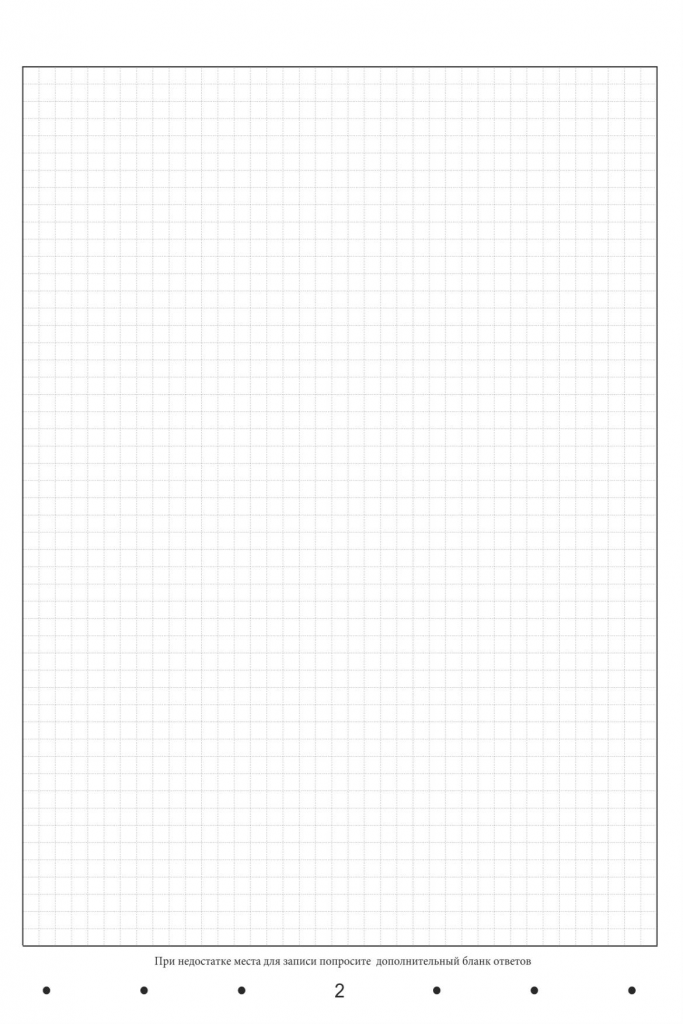 Рис. 10. Оборотная сторона дополнительного бланка ответов